Paskaidrojuma rakstsRēzeknes novada pašvaldības saistošajiem noteikumiem„Grozījumi Rēzeknes novada pašvaldības 2014.gada 17.jūlija saistošajos noteikumos Nr.33 „Par maznodrošinātas ģimenes (personas) statusa noteikšanu Rēzeknes novadā”” Domes priekšsēdētājs                                                                                                M.Švarcs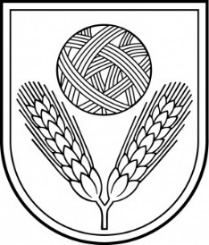 Rēzeknes novada DOMEReģ.Nr.90009112679Atbrīvošanas aleja 95A,  Rēzekne,  LV – 4601,Tel. 646 22238; 646 22231,  Fax. 646 25935,E–pasts: info@rezeknesnovads.lvInformācija internetā: http://www.rezeknesnovads.lvPaskaidrojuma raksta sadaļasNorādāmā informācija1. Projekta nepieciešamības pamatojumsŠobrīd maznodrošinātas ģimenes (personas) statusa noteikšanu Rēzeknes novada pašvaldībā, nosaka Rēzeknes novada pašvaldības 2014.gada 17.jūlija saistošie noteikumi Nr.33 „Par maznodrošinātas ģimenes (personas) statusa noteikšanu Rēzeknes novadā”, turpmāk - Saistošie noteikumi Nr.33,  kuri spēkā no 2014.gada 6.septembra (publicēti laikrakstā „Rēzeknes Vēstis” Nr.106 (11190)).Saistošo noteikumu Nr.33  5.punkts nosaka ienākumu līmeni uz katru ģimenes locekli, piešķirot maznodrošinātas mājsaimniecības statusu. No 2021.gada 1.janvāra ir stājušās spēkā  grozījumi Sociālo pakalpojumu un sociālās palīdzības likuma 33.panta trešajā daļā, kas nosaka, ka maznodrošinātas mājsaimniecības ienākumu slieksni katra pašvaldība ir tiesīga noteikt ne augstāku par 436 euro pirmajai vai vienīgajai personai mājsaimniecībā un 305 euro pārējām personām mājsaimniecībā, bet ne zemāku par šā panta otrajā daļā noteikto trūcīgas mājsaimniecības ienākumu slieksni.Bez tam 2021.gada 1.janvārī ir stājušies spēkā Ministru kabineta 2020.gada 17.decembra noteikumi Nr. 809 “Noteikumi par mājsaimniecības materiālās situācijas izvērtēšanu un sociālās palīdzības saņemšanu”, atzīstot par spēku zaudējušiem Ministru kabineta 2010.gada 30.marta noteikumus Nr.299 „Noteikumi par ģimenes vai atsevišķi dzīvojošas personas atzīšanu par trūcīgu”. Ņemot vērā iepriekšminēto normatīvo aktu grozījumus, nepieciešams veikt grozījumus Saistošajos noteikumos Nr.33, izdodot jaunus Saistošos noteikumus. 2. Īss projekta satura izklāstsRēzeknes novada pašvaldības saistošo noteikumu projekts „Grozījumi Rēzeknes novada pašvaldības 2014.gada 17.jūlija saistošajos noteikumos Nr.33 „Par maznodrošinātas ģimenes (personas) statusa noteikšanu Rēzeknes novadā” projekts, turpmāk - Saistošo noteikumu projekts, izstrādāts pamatojoties uz likuma „Par pašvaldībām” 43.panta  trešo daļu, likuma „Par palīdzību dzīvokļa jautājumu risināšanā” 14.panta sesto daļu.Saistošo noteikumu projekta izdošanas mērķis – izdarīt grozījumus spēkā esošajos Saistošajos noteikumos Nr.33.Saistošo noteikumu projekts paredz grozīt spēkā esošos Saistošos noteikumus Nr.33 3.punktu, kas reglamentē ienākumu līmeni uz katru ģimenes locekli, lai ģimeni/personu atzītu par maznodrošināto, tādējādi  mainot ienākumu līmeni uz katru ģimenes locekli, ģimenes/personas atzīšanai par maznodrošināto, ievērojot Sociālo pakalpojumu un sociālās palīdzības likuma 33.panta trešajā daļas noteikumus.Saistošo noteikumu projekts paredz grozīt spēkā esošos Saistošos noteikumus Nr.33 5.punktu, kas nosaka, ka Sociālā dienesta sociālā darba speciālists pašvaldības iestādes - pagastu apvienības - struktūrvienībā - pagasta pārvaldē novērtē palīdzības pieprasītāja ienākumus un materiālo stāvokli atbilstoši ārējiem normatīviem aktiem par mājsaimniecības materiālās situācijas izvērtēšanu un sociālās palīdzības saņemšanu - pašlaik atbilstoši Latvijas Republikas Ministru kabineta 2020.gada 17.decembra noteikumiem Nr.809 „Noteikumi par mājsaimniecības materiālās situācijas izvērtēšanu un sociālās palīdzības saņemšanu”.Saistošo noteikumu projekts paredz svītrot spēkā esošo Saistošo noteikumu Nr.33 14.punktu, kas paredzēja, ka ģimenei (personai) drīkstēja piederēt naudas līdzekļu uzkrājums vai atlikums kredītiestādē vai pasta norēķinu sistēmā, kas veidojies no ienākumiem vai kontā saņemtajiem maksājumiem (tai skaitā, atgūtais parāds, citas personas sniegtais materiālais atbalsts), jo to regulēja ārējie normatīvie akti.3. Informācija par plānoto projekta ietekmi uz pašvaldības budžetuSaistošo noteikumu projekta īstenošana būtiski ietekmē pašvaldības budžetu, bet uz doto brīdi nav iespējams veikt konkrētus aprēķinus. Lai nodrošinātu saistošo noteikumu projekta izpildi nav nepieciešams veidot jaunas institūcijas vai radīt jaunas darba vietas.4. Informācija par plānoto projekta ietekmi uz uzņēmējdarbības vidi pašvaldības teritorijāAr Saistošo noteikumu projektu nav noteikta mērķgrupa, uz kuru attiecināms saistošo noteikumu projekta tiesiskais regulējums.Uzņēmējdarbības vidi pašvaldības teritorijā Saistošo noteikumu projekts neskars.5. Informācija par administratīvajām procedūrāmPersonas Saistošo noteikumu projekta piemērošanas jautājumos var griezties Rēzeknes novada pašvaldības Sociālajā dienestā.Saistošo noteikumu projekts neskar administratīvās procedūras un nemaina līdzšinējo kārtību.6. Informācija par konsultācijām ar privātpersonāmSabiedrības līdzdalība Saistošo noteikumu projekta izstrādāšanā tika nodrošināta informējot iedzīvotājus ar Rēzeknes novada pašvaldības mājas lapas un Rēzeknes novada pašvaldības pagasta pārvalžu starpniecību, lūdzot izteikt viedokļus un priekšlikumus par grozījumu Saistošo noteikumu projektā.Viedokļi par Saistošo noteikumu projektu nav saņemti